For students Examples of the states of water in natureWhere can you see the different states of water in nature? Take photos of water in different states in your local environment and place them in the table below. State of waterExample Your example  Other examples SOLIDIce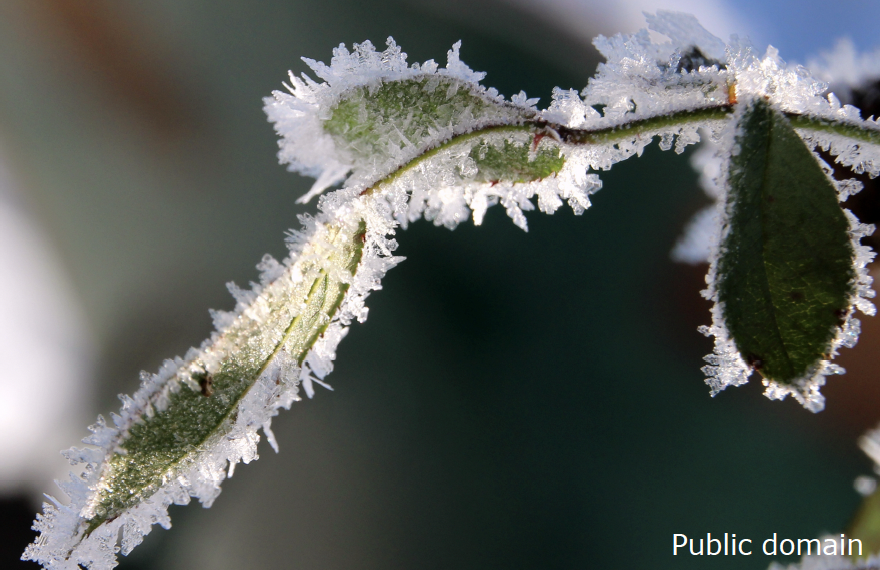 Hail, snow, glacier, sleet, sometimes clouds can have solid water in them too. LIQUIDRiver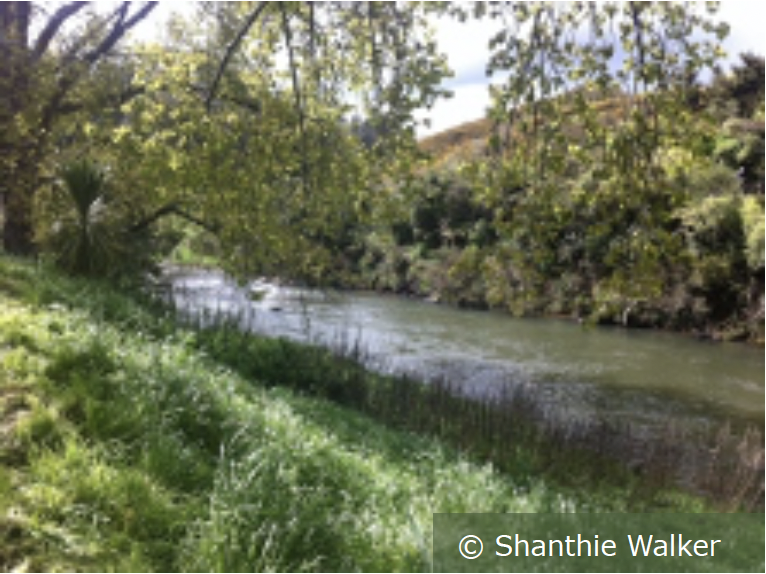 Rain, puddles, streams, springs, ponds, wetlands, lakes, clouds, ocean, tap water. GASWater vapour/steam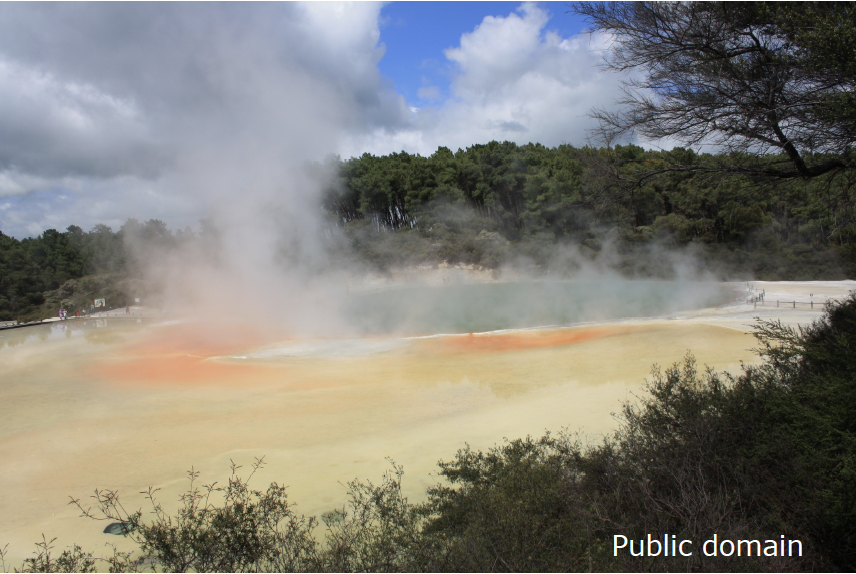 Water vapour, steam, clouds.